
О насПланирование работыПубличный отчетКомиссии обкомаСоциальное партнерствоПравовые новостиОплата и охрана трудаПрофсоюз добился, профсоюз помогОздоровлениеМолодежь в ПрофсоюзеНаша Великая ПобедаСмотры и конкурсыДни председателяВопрос — ОтветФотогалереяВидеороликиVII Фестиваль искусств «Вдохновение»Начало формы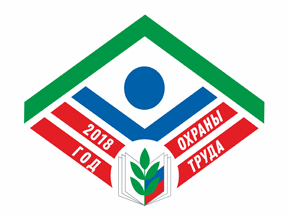 ОБЩЕРОССИЙСКИЙ ПРОФСОЮЗ ОБРАЗОВАНИЯКРАСНОДАРСКАЯ КРАЕВАЯ ТЕРРИТОРИАЛЬНАЯ ОРГАНИЗАЦИЯ ПРОФСОЮЗАСОЧИНСКАЯ ГОРОДСКАЯ ТЕРРИТОРИАЛЬНАЯ ОРГАНИЗАЦИЯ    ПРОФСОЮЗА  Сайт СГТО Профсоюза: prof.sochi-schools.ru   Оплата больничных листов.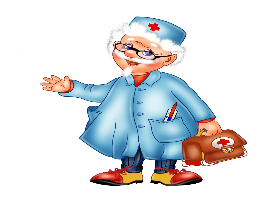 Оплата больничных листов.                                  Условия оплаты больничных листовБольничный лист оплачивается: гражданам, работающим по трудовому договору (с записью в трудовой книжке);гражданам, заключившим трудовой договор, но еще не приступившим к работе;уволившимся с работы –  в случае, если листок нетрудоспособности был оформлен в течение 30-ти календарных дней со дня увольнения.   Больничный лист оплачивается   при:утрате трудоспособности вследствие заболевания или травмы (в том числе в связи с операцией по искусственному прерыванию беременности или осуществлением экстракорпорального оплодотворения);необходимости осуществления ухода за ребенком или иным больным членом семьи; карантине у ребенка в возрасте до 7 лет, посещающего дошкольное образовательное учреждение;протезировании по медицинским показаниям в стационарном специализированном учреждении;долечивании в установленном порядке в санаторно-курортных учреждениях, расположенных на территории РФ, непосредственно после стационарного лечения.Оплата больничных листов, если Вы работаете еще и      совместителем.
        Совместители имеют право на пособия по временной нетрудоспособности и по беременности и родам. Более того, в соответствии с Федеральным законом от 29.12.2006 г. № 255-ФЗ "Об обеспечении пособиями по временной нетрудоспособности, по беременности и родам граждан, подлежащих обязательному социальному страхованию" (далее - Закон № 255-ФЗ), в случае если застрахованное лицо трудится у нескольких работодателей, каждый из них назначает и выплачивает ему данные пособия (п. 1 ст. 13 Закона № 255-ФЗ). Поскольку работник работает на условиях внешнего совместительства, ему одновременно выдают несколько листков нетрудоспособности для предъявления по каждому месту работы. При этом на лицевой стороне листка нетрудоспособности должна быть сделана отметка "внешний совместитель".Определение размера пособия идет в зависимости от продолжительности страхового стажа, поэтому листок нетрудоспособности следует заполнять с учетом этих особенностей.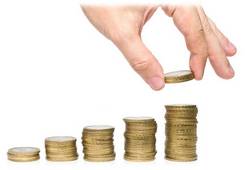 Размер выплаты пособий по социальному страхованию (оплата больничных листов) устанавливается в зависимости от трудового стажа:                                                                                                          100% среднего заработка -  при страховом стаже 8 и более лет;80% среднего заработка -  при страховом стаже от 5 до 8 лет;60% среднего заработка: -  при страховом стаже до 5 лет;50% среднего заработка -  при амбулаторном лечении ребенка до 15 лет, начиная с 11-го календарного дня ухода за ребенком по день закрытия больничного листа.   В размере из расчета МРОТ (минимального размера оплаты труда):- в случае если у работника страховой стаж менее шести месяцев, то пособие по временной нетрудоспособности выплачивается в размере, не превышающем за полный календарный месяц минимального размера оплаты труда Примечание. Страховой стаж — это суммарный стаж работы, в течение которого осуществлялась уплата страховых взносов по обязательному социальному страхованию.Период, за который берется заработок для расчета пособия по       временной нетрудоспособности:           Пособие по временной нетрудоспособности рассчитывают исходя из средней заработной платы сотрудника, рассчитанного за два календарных года, предшествующих году наступления временной нетрудоспособности, в том числе за время работы у другого страхователя (работодателя).	Пособие за первые три дня временной нетрудоспособности выплачивается за счет средств страхователя, а за остальной период, начиная с четвертого дня временной нетрудоспособности за счет средств Фонда социального страхования.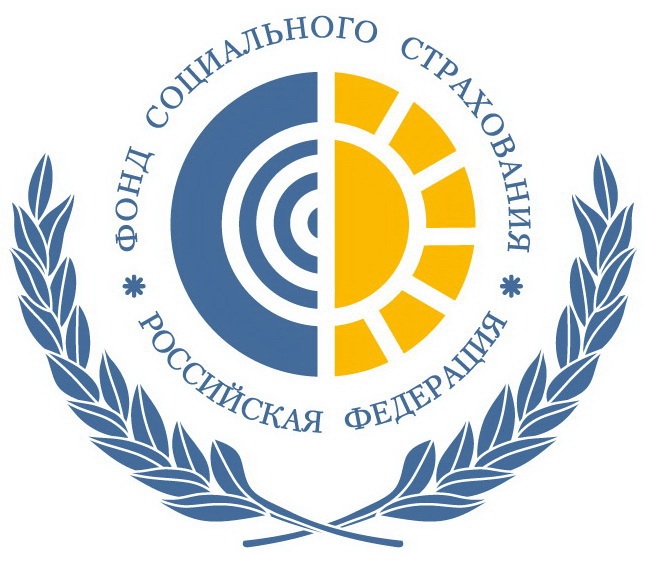                                   Условия оплаты больничных листовБольничный лист оплачивается: гражданам, работающим по трудовому договору (с записью в трудовой книжке);гражданам, заключившим трудовой договор, но еще не приступившим к работе;уволившимся с работы –  в случае, если листок нетрудоспособности был оформлен в течение 30-ти календарных дней со дня увольнения.   Больничный лист оплачивается   при:утрате трудоспособности вследствие заболевания или травмы (в том числе в связи с операцией по искусственному прерыванию беременности или осуществлением экстракорпорального оплодотворения);необходимости осуществления ухода за ребенком или иным больным членом семьи; карантине у ребенка в возрасте до 7 лет, посещающего дошкольное образовательное учреждение;протезировании по медицинским показаниям в стационарном специализированном учреждении;долечивании в установленном порядке в санаторно-курортных учреждениях, расположенных на территории РФ, непосредственно после стационарного лечения.Оплата больничных листов, если Вы работаете еще и      совместителем.
        Совместители имеют право на пособия по временной нетрудоспособности и по беременности и родам. Более того, в соответствии с Федеральным законом от 29.12.2006 г. № 255-ФЗ "Об обеспечении пособиями по временной нетрудоспособности, по беременности и родам граждан, подлежащих обязательному социальному страхованию" (далее - Закон № 255-ФЗ), в случае если застрахованное лицо трудится у нескольких работодателей, каждый из них назначает и выплачивает ему данные пособия (п. 1 ст. 13 Закона № 255-ФЗ). Поскольку работник работает на условиях внешнего совместительства, ему одновременно выдают несколько листков нетрудоспособности для предъявления по каждому месту работы. При этом на лицевой стороне листка нетрудоспособности должна быть сделана отметка "внешний совместитель".Определение размера пособия идет в зависимости от продолжительности страхового стажа, поэтому листок нетрудоспособности следует заполнять с учетом этих особенностей.Размер выплаты пособий по социальному страхованию (оплата больничных листов) устанавливается в зависимости от трудового стажа:                                                                                                          100% среднего заработка -  при страховом стаже 8 и более лет;80% среднего заработка -  при страховом стаже от 5 до 8 лет;60% среднего заработка: -  при страховом стаже до 5 лет;50% среднего заработка -  при амбулаторном лечении ребенка до 15 лет, начиная с 11-го календарного дня ухода за ребенком по день закрытия больничного листа.   В размере из расчета МРОТ (минимального размера оплаты труда):- в случае если у работника страховой стаж менее шести месяцев, то пособие по временной нетрудоспособности выплачивается в размере, не превышающем за полный календарный месяц минимального размера оплаты труда Примечание. Страховой стаж — это суммарный стаж работы, в течение которого осуществлялась уплата страховых взносов по обязательному социальному страхованию.Период, за который берется заработок для расчета пособия по       временной нетрудоспособности:           Пособие по временной нетрудоспособности рассчитывают исходя из средней заработной платы сотрудника, рассчитанного за два календарных года, предшествующих году наступления временной нетрудоспособности, в том числе за время работы у другого страхователя (работодателя).	Пособие за первые три дня временной нетрудоспособности выплачивается за счет средств страхователя, а за остальной период, начиная с четвертого дня временной нетрудоспособности за счет средств Фонда социального страхования.